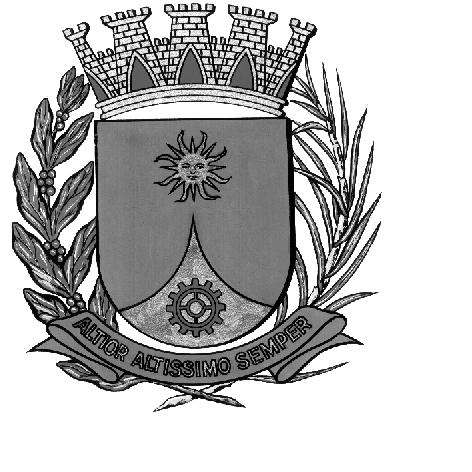 CÂMARA MUNICIPAL DE ARARAQUARAAUTÓGRAFO NÚMERO 228/16PROJETO DE LEI NÚMERO 238/16Autoriza a celebração de Termo de Cooperação com o Tribunal de Justiça do Estado de São Paulo e dá outras providências.Art. 1º Fica o Poder Executivo autorizado a celebrar Termo de Cooperação com o Tribunal de Justiça do Estado de São Paulo, objetivando a ampliação do prédio anexo do Fórum de Araraquara, mediante o desembolso de recursos financeiros do Município.Art. 2º As despesas com a execução desta Lei onerarão dotação própria consignada no orçamento vigente.Art. 3º Esta Lei entrará em vigor na data de sua publicação, revogadas as disposições em contrário.CÂMARA MUNICIPAL DE ARARAQUARA, aos 30 (trinta) dias do mês de novembro do ano de 2016 (dois mil e dezesseis).ELIAS CHEDIEKPresidentedlom